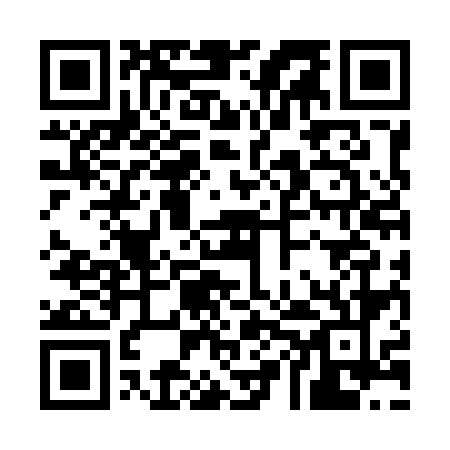 Prayer times for Independenta, RomaniaMon 1 Apr 2024 - Tue 30 Apr 2024High Latitude Method: Angle Based RulePrayer Calculation Method: Muslim World LeagueAsar Calculation Method: HanafiPrayer times provided by https://www.salahtimes.comDateDayFajrSunriseDhuhrAsrMaghribIsha1Mon5:066:491:135:427:389:142Tue5:046:471:125:437:399:163Wed5:016:451:125:447:409:174Thu4:596:431:125:447:419:195Fri4:576:411:125:457:439:216Sat4:556:391:115:467:449:227Sun4:526:381:115:477:459:248Mon4:506:361:115:487:479:269Tue4:486:341:105:497:489:2710Wed4:466:321:105:507:499:2911Thu4:436:301:105:517:509:3112Fri4:416:281:105:517:529:3313Sat4:396:271:095:527:539:3414Sun4:376:251:095:537:549:3615Mon4:346:231:095:547:569:3816Tue4:326:211:095:557:579:4017Wed4:306:201:085:567:589:4118Thu4:276:181:085:567:599:4319Fri4:256:161:085:578:019:4520Sat4:236:141:085:588:029:4721Sun4:206:131:085:598:039:4922Mon4:186:111:076:008:059:5023Tue4:166:091:076:018:069:5224Wed4:146:081:076:018:079:5425Thu4:116:061:076:028:089:5626Fri4:096:041:076:038:109:5827Sat4:076:031:076:048:1110:0028Sun4:046:011:066:048:1210:0229Mon4:026:001:066:058:1410:0430Tue4:005:581:066:068:1510:06